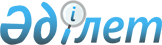 О переименовании составных частей города КостанайПостановление акимата Костанайской области от 10 февраля 2017 года № 2 и решение маслихата Костанайской области от 10 февраля 2017 года № 116. Зарегистрировано Департаментом юстиции Костанайской области 10 марта 2017 года № 6890      В соответствии с подпунктом 4-1) статьи 11 Закона Республики Казахстан от 8 декабря 1993 года "Об административно-территориальном устройстве Республики Казахстан" и на основании заключения Республиканской ономастической комиссии при Правительстве Республики Казахстан от 20 декабря 2016 года, акимат Костанайской области ПОСТАНОВЛЯЕТ и Костанайский областной маслихат РЕШИЛ:

      1. Переименовать улицу Герцена города Костанай на проспект Кобыланды батыра.

      2. Переименовать улицу Тарана города Костанай на улицу Тәуелсіздік.

      3. Настоящее совместное постановление и решение вводится в действие по истечении десяти календарных дней после дня его первого официального опубликования.


					© 2012. РГП на ПХВ «Институт законодательства и правовой информации Республики Казахстан» Министерства юстиции Республики Казахстан
				
      Аким Костанайской области

А. Мухамбетов

      Председатель сессии, секретарь Костанайского

      областного маслихата

С. Ещанов
